Odd-Number Cards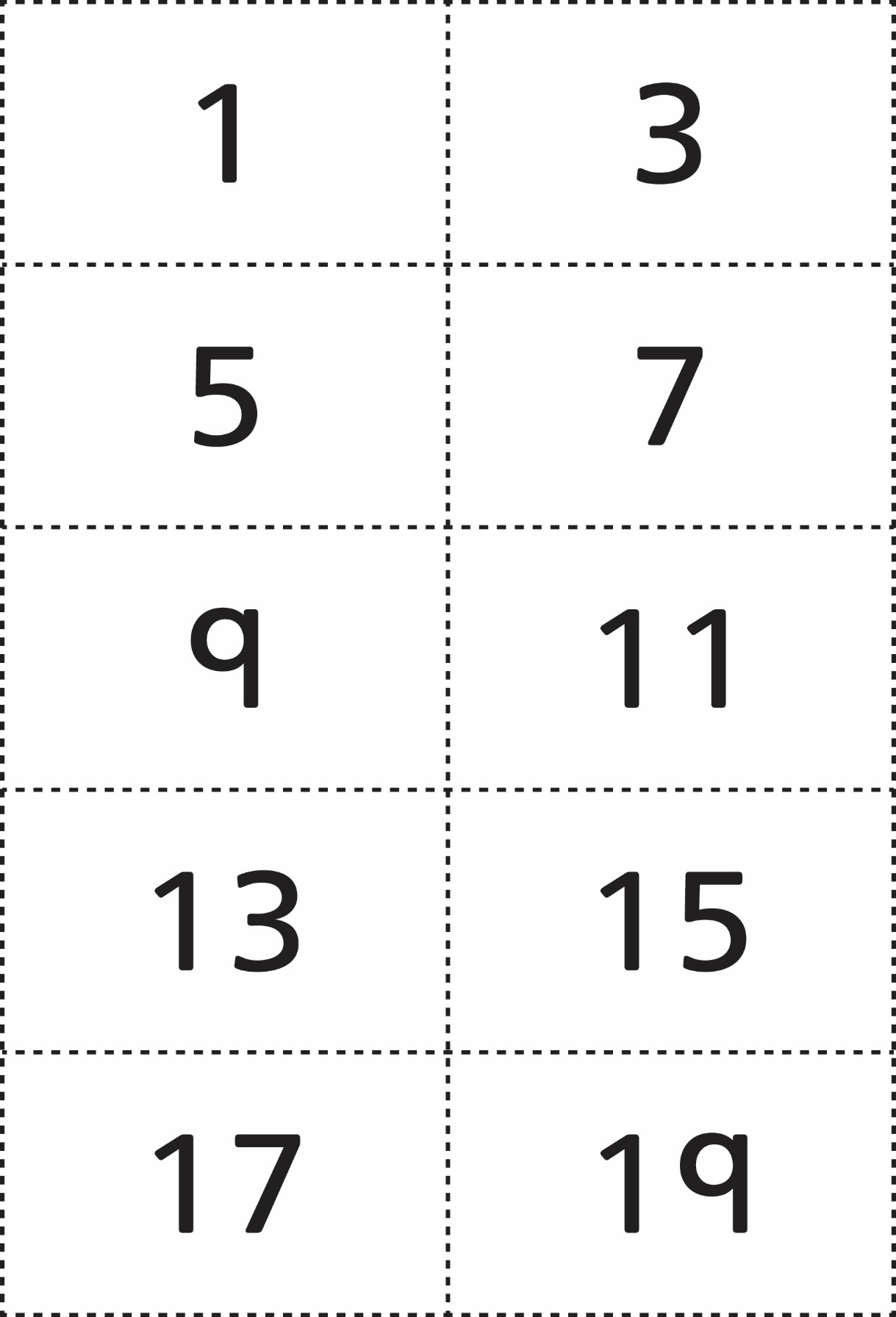 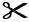 